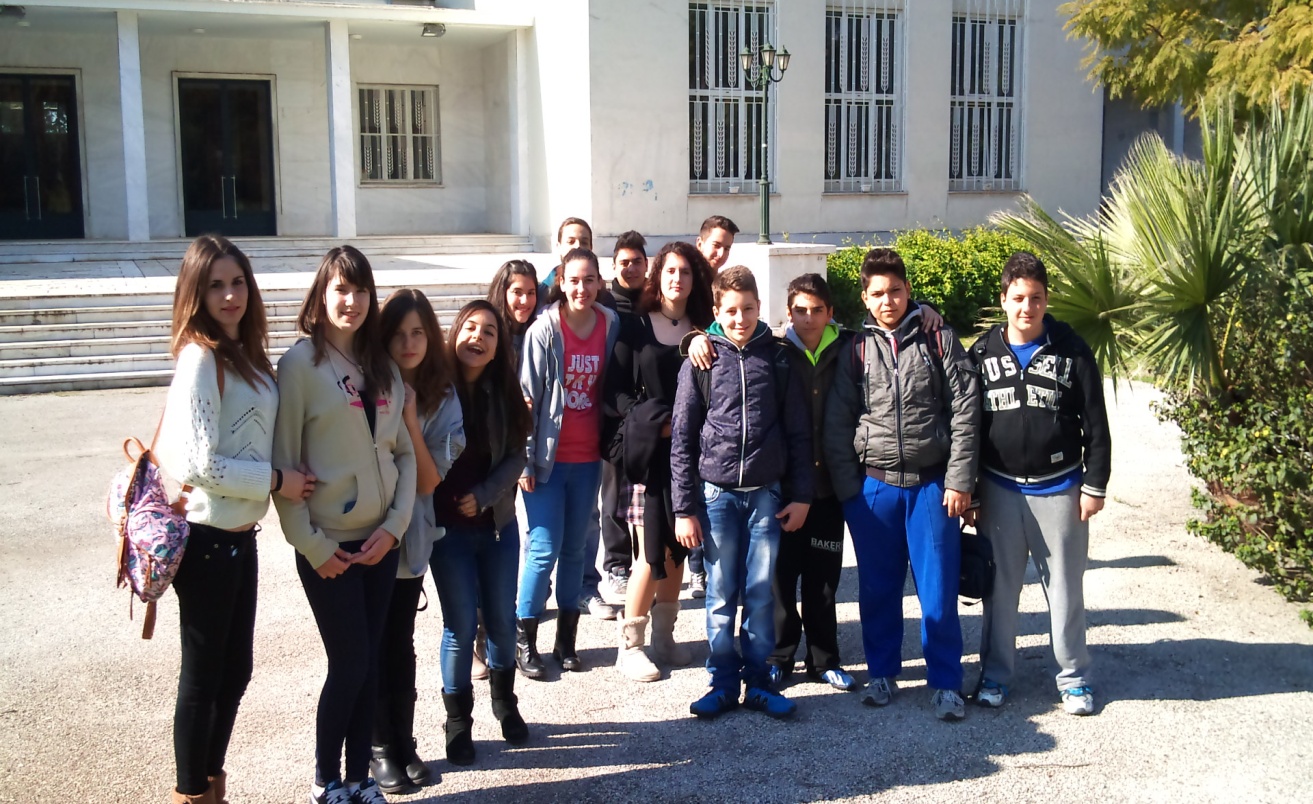 ΠΕΡΙΒΑΛΛΟΝΤΙΚΗ ΟΜΑΔΑΑπό τη Γ τάξη                           Από τη Β τάξηΑναστασάκη Ειρήνη                        Αθανασόπουλος ΝίκοςΒαρελογιάννη  Μαρία                      Κηπουρός Κων/νοςΙωαννίδου Νικολέτα                         Μαζαράκης ΓιώργοςΛαμπροπούλου Μαριάννα               Τσουβαλάς ΝεκτάριοςΜητσοπούλου ΜαρίαΠανανάκη ΒαϊαΤαλαντινού ΜαρίαΑντωνέλλος ΓεράσιμοςΖήκος ΝίκοςΚερμαλής ΣτάθηςΣυντονιστής προγράμματοςΜαυρογένης  Κων/νος, Μαθηματικός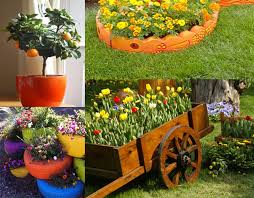 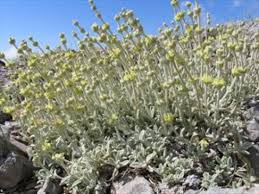 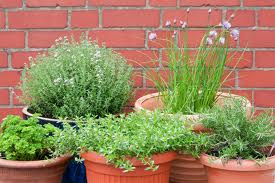 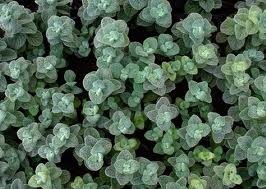 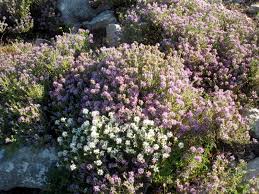 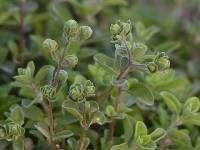 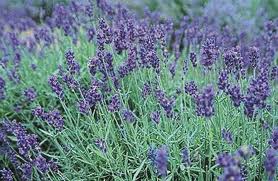 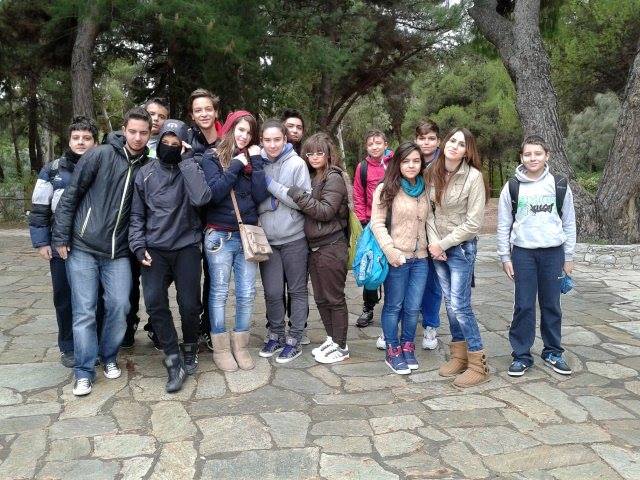 